МБОУ СОШ № 7Конспект урока окружающего мира по теме «Охрана природы зимой» во 2 классе	Составила: Ширяева Наталья Николаевна,                                                                                                       учитель начальных классов                                                                                                                          высшей квалификационной категории2015 г.Г. КусаПояснительная запискаУчебно-методический комплекс «Перспектива». Сборник рабочих программ. Система учебников «Перспектива» 1 - 4 классы. Москва «Просвещение» 2011.Предметная линия «Окружающий мир». Авторы: А. А. Плешаков, М. Ю. Новицкая.Тема урока: Охрана природы зимой.Раздел: Зима.Урок: 13Тип урока: урок открытия нового знания.Цель урока: устанавливать причинно – следственные связи между поведением людей и состоянием природы.Планируемые результаты: Личностные:  - осознавать важность проявления эстетического чувства при восприятии красоты зимней природы;- понимать необходимость бережного отношения к природе (правила зимой чистоты в парке, сквере, лесу, способы подкормки зверей и птиц). Метапредметные :Регулятивные: формировать умения выполнять задание в соответствии с поставленной целью, отвечать на вопросы.Познавательные: формировать умения анализировать рисунок – схему, рассказывать с его помощью об отрицательном воздействии человека на природу; извлекать из текста учебника информацию о некоторых представителях Красной книги России, о причинах сокращения их численности; предлагать меры охраны изучаемых объектов на основе полученной информации;Коммуникативные:  формировать умение общаться с людьми, создавать устные высказывания.Предметные  результаты: Научить определять причины загрязнения природы; различать положительное и отрицательное влияние человека на природу, участвовать в посильной природоохранной деятельности. Осваиваемые понятия:  природа России, охрана природы, правила общения с зимней природой, Красная книга.Метапредметные связи: литературное чтение, изобразительное искусство.Ресурсы: - Окружающий мир. 2 класс. Учебник для образовательных учреждений. В 2 ч. Ч. 2 / А. А. Плешаков, М. Ю. Новицкая. – М. : Просвещение, 2009.- Окружающий мир. Рабочая тетрадь № 2. 2 класс. - ПК; мультимедийный проектор; мультимедийная презентация к уроку; - А. А.  Плешаков , А. А. Румянцев  «Великан на поляне» или Первые уроки экологической этики. Просвещение, 2012.- Е. В. Григорьева «Книга для чтения  по краеведению». Хрестоматия для учащихся начальных классов школ Челябинской области. – Челябинск: «Край Ра», 2011. Природа Южного Урала;- Красная книга Челябинской области.  Министерство по радиационной и экологической безопасности Челябинской области, Ин-т экологии растений и животных УрО РАН; oтв. ред. Н.С.Корытин. - Екатеринбург: Изд-во Урал. ун-та, 2005.Формы обучения на уроке: групповая, индивидуальная (опережающее домашнее задание к уроку), фронтальная.При подготовке к уроку организована деятельность учащихся по поиску и обработке информации по теме урока.К уроку дети готовят мини-проекты по теме предыдущего урока «Зимняя прогулка», используя ИКТ.Урок проводился во 2 «Б» классе. В классе 30 человек. Уровень развития обучающихся – выше среднего. На уроке организована деятельность детей по поиску, обработке информации, обобщению способов действия, постановке учебной задачи. Обучающиеся активно включены в образовательный процесс. Детям представлена возможность вариативного выполнения задания. Они свободно выражают свои мысли, доказывают свою точку зрения.	Коммуникативная компетенция детей значительно развита. Работая в группе, они свободно взаимодействуют, умеют применять правила работы в группе.Самостоятельной работе детей на уроке отводится большое количество времени, работа носит исследовательский, творческий, продуктивный характер. Учащиеся выполняют задания и учатся формулировать учебные задачи, зная цель своей деятельности. У обучающихся формируются навыки самоконтроля и самооценки. Прослеживается связь с жизнью, практической деятельностью. Планируемые результаты были реализованы полностью.Приложение 1План прогноза погодыСегодня  …  февраля. Температура воздуха  …  градусов (тепла, мороза)Облачность: ясно, пасмурно, переменная. (выбирает знаки)Осадки: снег, дождь, нет осадков.Ветер: есть (сильный, слабый), нет.Приложение 2Приметы, февраль.Февраль - Бокогрей, потому что еще слабое солнце начинает пригревать щеки. Все дольше солнце задерживается на небосклоне. А вот и послышался стук капели.  Сосульки разогрелись лучами пригревающего солнца. Последняя неделя февраля - Праздник Масленицы. Всю неделю пекут блины, устраивают народные гуляния и провожают зиму."Февраль межень - между зимой и весной.""Февраль сечень - сечет зиму пополам."" Февраль сшибает рог зиме.""В феврале зима с весной встречаются.""У февраля два друга - друг метель и подруга вьюга."Приложение 3Этапы урокаФормируемые УУДДеятельность учителяДеятельность учащегосяОрганизационный моментРегулятивные:формирование способности к организации своей деятельностиРебята! Я очень радаВойти в приветливый наш класс.И для меня уже наградаВниманье ваших умных глаз.Я знаю: каждый в классе гений,И каждый хочет много знать.И я желаю вам успехов,Позвольте мне урок начать.- Начинаем урок окружающего мира. Он последний в разделе «Зима». Урок важный, немного тревожный. Давайте не будем терять ни минуты.Настраиваются на активную работу на уроке.II. Проверка домашнего задания. - Прогноз погоды- Защита проектов «Зимняя прогулка»Коммуникативные: выражать в речи свои мысли и действия.Коммуникативные:слушать и понимать речь других.- Начнём урок с прогноза погоды.- Ребята, а какие приметы об этом времени года вы  подобрали?- А сейчас наши ребята представят свои фоторепортажи с зимних прогулок по городу и его окрестностям. Проводит прогноз погоды (план в Приложении 1)Называют приметы(Приложение 2)Представляют фоторепортажи о зимних прогулках по городу и его окрестностям. Некоторые  проекты представ -лены в слайд-презентации «Зимняя прогулка. Проекты учащихся».III.  Целеполагание и мотивацияКоммуникативные: аргументировать свое мнение.Регулятивные: целеполагание.Познавательные: самостоятельное формулирование цели.Регулятивные:учиться совместно с учителем обнаруживать и  формулировать   учебную проблему,   планировать  учебную деятель -ность на уроке.- Ребята, на адрес нашей школы  пришло электронное письмо. Давайте его прочитаем и определим тему урока. Слайд 1Наша планета пока что жива,Но без защиты погибнет она!Экология – модное слово,Раньше Земля не знала такого.Банки, бутылки везде не бросали.В реку отходы и нефть не сливали.Трубы заводов так не дымили.Не было столько автомобилей.Столько лесов не вырубали.И зверей в лесах не уничтожали.Нет в лесах теперь зверейЧеловек ведь всех главней!!!Почему не может онОхранять, любить, ценитьИ природой дорожить.- На  кого эти жалобы? - Почему нужно бережно относиться к Земле?  - Перечитайте вопрос из письма.  - Почему не может он охранять, любить, ценить и природой дорожить? - Значит, его надо научить беречь планету Земля. - О чём будем говорить?  Сформулируйте тему урока.Тема урока: Охрана природы зимой.  - Сформулируйте цели нашего урока.Выясним, как мы с вами можем поучаствовать в охране природы зимой.- Оцените, как вы  выполняете правила охраны природы (сигналки): Слайд 2зелёный – правила знаю и выполняю всегда;жёлтый -  иногда нарушаю правила;красный – не задумывался об охране природы.Читают полученную информацию.Дают ответы на вопросы. Аргументируют ответы. Природа дает человеку все необходимое для жизни.Человек не знает правил, не думает о потомках, не понимает, что без природы человек не может жить. Человек не может быть всей главней. Он – часть природы.Делают вывод, помогают сформулировать тему урока.Оценивают своё отношение к охране природы.IV. «Открытие» нового знания детьмиКоммуникативные:выразительно читать. Регулятивные: принимать учебную задачу. Коммуникативные: инициативное сотрудничество в поиске и выборе информации.Познавательные:извлекать информацию, представленную в виде знаков-рисунков, наблюдать и делать выводы.Коммуникативные: донести свою позицию до других, оформить мысль в устной речи.Личностные: самостоятельно определять и высказывать общие для всех людей правила поведения в природе.Регулятивные: определять успешность выполнения задания в диалоге с учителем.Работа с учебником. Слайд 3- А сейчас, внимание! Ксения познакомит нас с самым важным правилом общения с зимним лесом. Послушайте и назовите это правило.- Назовите самое важное правило общения с зимним лесом? (Сохранить его красоту!) - Как сохранить красоту зимнего леса? Учебник с. 52-53.5 правил зашифрованы с помощью рисунков. Ваша задача, их расшифровать, объяснить.Будем работать в группах. Организуйте группы.Каждая группа объясняет 1 правило. 6 группа должна предложить своё правило и нарисовать знак-предупреждение.- Итак, слушаем и запоминаем правила общения с зимним лесом.Выразительное чтение статьи учебника (1 абзац  с. 52) подготовленным учеником.Слушают.Предполагают. Группы получают карточки-инструкции, с помощью которых они могут проверить себя.Приложение 3Учащиеся работают в группах. Соблюдают правила взаимоотношений и сотрудничества.Каждая группа  представляет правило охраны природы зимой.V. ФизминуткаЛичностные:умение применять правила охраны своего здоровьяПродолжим наше заочное путешествие по зимнему лесу. Отдохнём со снеговиком.Музыкальная физминутка (гиперссылка).Выполняют упражнения под музыку.VI. Первичное закрепление. Экологическая задача.Личностные: в предложенной ситуации оценивать конкретный поступок, как хороший или плохой.- Пора сделать небольшой привал и послушать «рассказ леса». (прочитывается 1 часть рассказа)- Предположите, что произойдёт?(рассказ дочитывается)-  Что увидели второклассники?- Как лучше организовать соревнования, о которых говорится в рассказе? Подготовленные ученики читают рассказ «Белый сказочный дворец» из книги А. Плешакова «Великан на поляне»Делают предположение.Обсуждают рассказ «Белый сказочный дворец» из книги «Великан на поляне» в группах.VII. Продолжение по теме урока.Красная книга Челябинской области.Коммуникативные: уметь слушать и понимать высказывания собеседников. Познавательные:извлекать из текста книги  информацию о некоторых представителях Красной книги России, о причинах сокращения их численности; предлагать меры охраны изучаемых объектов на основе полученной информации.- А теперь мы перейдём в самую заповедную часть нашего леса. Здесь обитают животные, которых всё реже можно встретить в живой природе. (На экране появляются представители Красной книги). Слайд 4-  Догадались, о каких животных идёт речь? К сожалению, объединяет их Красная книга, под обложкой которой они нашли защиту. Наши ребята познакомят вас с некоторыми животными. - О каких представителях Красной книги узнали? Слайд 5 - 8- Какие меры охраны животных можно предложить?Рассказывают подготовленные сообщения о филине, пятнистом олене, еже, барсуке (материал взят из «Книги  для чтения по краеведению»).Предлагают меры охраны животных на основе полученной информации.VIII. Рефлексия Коммуникативные: строить монологическое высказывание.Регулятивные:совместно с учителем и одноклассниками давать оценку своей деятельности на уроке.- Пора возвращаться из зимнего леса домой.Оцените свою работу на уроке: Слайд 9  зелёный – отлично;  жёлтый -  хорошо; красный – что-то не получилось.- Ваше отношение к теме урока:   зелёный – урок заставил задуматься;    красный – равнодушен к окружающему миру.Анализируют работу на уроке через самооценку, отношение к охране природы.7. Итог. Инструктаж домашнего задания.Коммуникативные: строить монологическое высказывание.Регулятивные: принимать учебную задачу.- Как мы можем зимой поучаствовать в охране природы?Чтение вывода в учебнике с. 55.Эти правила очень важны. Им нужно следовать на прогулке во дворе, парке, в лесу. Быть созидателями красоты не сложно. Главное – сохранить в себе неравнодушное отношение к окружающему миру, любовь к родной природе.Домашнее задание:  используя дополнительную литературу, ресурсы Интернета,  написать собственный рассказ об одном из представителей Красной книги России (тетрадь с.29№ 5).Дают ответы, используя полученные знания.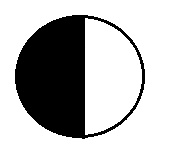 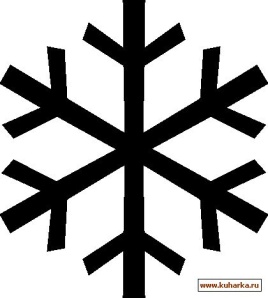 Группа 1Рассмотрите 2 знак слева.Какое правило охраны природы зимой зашифровано?Проверьте себя. Прочитайте текст в учебнике: с. 52 (2 абзац).Группа 2Рассмотрите 3 знак слева.Какое правило охраны природы зимой зашифровано?Проверьте себя. Прочитайте текст в учебнике: с. 53 (1 абзац). Подумайте, какую ель лучше нарядить дома на Новый год – живую или искусственную? Почему?Группа 3Рассмотрите 4 знак слева.Какое правило охраны природы зимой зашифровано?Проверьте себя. Прочитайте текст в учебнике: с. 53 (2 абзац).Группа 4Рассмотрите 5 знак слева.Какое правило охраны природы зимой зашифровано?Проверьте себя. Прочитайте текст в учебнике: с. 53 (2 абзац).Группа 5Рассмотрите 6 знак слева.Какое правило охраны природы зимой зашифровано?Проверьте себя. Прочитайте текст в учебнике: с. 53 (3 абзац,  последнее предложение)Группа 6    Предложите своё правило охраны природы зимой и нарисуйте знак-предупреждение.